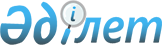 О внесении изменений и дополнения в решение Шалкарского районного маслихата от 4 января 2019 года № 304 "Об утверждении Шалкарского городского бюджета на 2019-2021 годы"
					
			С истёкшим сроком
			
			
		
					Решение Шалкарского районного маслихата Актюбинской области от 22 мая 2019 года № 351. Зарегистрировано Департаментом юстиции Актюбинской области 27 мая 2019 года № 6187. Прекращено действие в связи с истечением срока
      В соответствии со статьей 6 Закона Республики Казахстан от 23 января 2001 года "О местном государственном управлении и самоуправлении в Республике Казахстан", статьей 109-1 Бюджетного кодекса Республики Казахстан от 4 декабря 2008 года, Шалкарский районный маслихат РЕШИЛ:
      1. Внести в решение Шалкарского районного маслихата от 4 января 2019 года № 304 "Об утверждении Шалкарского городского бюджета на 2019-2021 годы" (зарегистрированное в Реестре государственной регистрации нормативных правовых актов № 3-13-225, опубликованное 22 января 2019 года в Эталонном контрольном банке нормативных правовых актов Республики Казахстан в электронном виде) следующие изменения и дополнение:
      в пункте 1:
      в подпункте 1):
      доходы – цифры "677447,0" заменить цифрами "726436,0";
      поступления трансфертов - цифры "601734,0" заменить цифрами "650723,0";
      в подпункте 2):
      затраты - цифры "677447,0" заменить цифрами "726436,0";
      пункт 5-1 изложить в новой редакции:
      "5-1. Предусмотреть в городском бюджете на 2019 год из республиканского бюджета поступление следующих текущих целевых трансфертов:
      на повышение заработной платы отдельных категорий гражданских служащих, работников организаций, содержащихся за счет средств государственного бюджета, работников казенных предприятий – 89922,0 тысяч тенге;
      на повышение заработной платы отдельных категорий государственных административных служащих – 1766,0 тысяч тенге.
      Распределение текущих целевых трансфертов определяется на основании решения акима города Шалкар.";
      дополнить пунктов 6-1 следующего содержания:
      "6-1. Предусмотреть в городском бюджете на 2019 год из областного бюджета поступление текущего целевого трансферта 3560,0 тысяч тенге на оснащение детских садов системой видеонаблюдения.
      Распределение текущего целевого трансферта определяется на основании решения акима города Шалкар.".
      2. Приложение 1 к указанному решению изложить в новой редакции согласно приложению к настоящему решению.
      3. Государственному учреждению "Аппарат Шалкарского районного маслихата" в установленном законодательством порядке обеспечить:
      1) государственную регистрацию настоящего решения в Департаменте юстиции Актюбинской области;
      2) направление настоящего решения на официальное опубликование в Эталонном контрольном банке нормативных правовых актов Республики Казахстан в электронном виде и периодических печатных изданиях;
      3) размещение настоящего решения на интернет-ресурсе Шалкарского районного маслихата.
      4. Настоящее решение вводится в действие с 1 января 2019 года. Бюджет Шалкарского городского бюджета на 2019 год
					© 2012. РГП на ПХВ «Институт законодательства и правовой информации Республики Казахстан» Министерства юстиции Республики Казахстан
				
      Председатель сессии Шалкарского районного маслихата 

М. Ержанов

      Исполняющий обязанности секретаря Шалкарского районного маслихата 

Ж. Былкайыр
Приложениек решению Шалкарскогорайонного маслихатаот 22 мая 2019 года№ 351Приложение 1к решению Шалкарского районного маслихата от 4 января 2019 года № 304
Категория
Класс
Класс
Подкласс
Подкласс
Наименование
сумма, тысяч тенге
I. Доходы
726436,0
1
Налоговые поступления
74500,0
01
01
Подоходный налог
35000,0
2
2
Индивидуальный подоходный налог
35000,0
04
04
Налоги на собственность
39500,0
1
1
Налоги на имущество
1400,0
4
4
Налог на транспортные средства
38100,0
2
Неналоговые поступления
1213,0
01
01
Доходы от государственной собственности
1213,0
5
5
Доходы от аренды имущества, находящегося в государственной собственности
1213,0
4
Поступления трансфертов
650723,0
02
02
Трансферты из вышестоящих органов государственного управления
650723,0
3
3
Трансферты из районного (города областного значения) бюджета
650723,0
II. Затраты
II. Затраты
II. Затраты
II. Затраты
II. Затраты
II. Затраты
726436,0
01
Государственные услуги общего характера
54575,7
1
Представительные, исполнительные и другие органы, выполняющие общие функции государственного управления
54575,7
124
124
Аппарат акима города районного значения, села, поселка, сельского округа
54575,7
001
Услуги по обеспечению деятельности акима города районного значения, села, поселка, сельского округа
54043,2
022
Капитальные расходы государственного органа
532,5
04
Образование
394117,0
1
Дошкольное воспитание и обучение
394117,0
124
124
Аппарат акима города районного значения, села, поселка, сельского округа
394117,0
041
Реализация государственного образовательного заказа в дошкольных организациях образования
394117,0
06
Социальная помощь и социальное обеспечение
52516,0
2
Социальная помощь
52516,0
124
124
Аппарат акима города районного значения, села, поселка, сельского округа
52516,0
003
Оказание социальной помощи нуждающимся гражданам на дому
52516,0
07
Жилищно-коммунальное хозяйство
49333,3
3
Благоустройство населенных пунктов
49333,3
124
124
Аппарат акима города районного значения, села, поселка, сельского округа
49333,3
008
Освещение улиц в населенных пунктах
31061,3
009
Обеспечение санитарии населенных пунктов
2006,0
010
Содержание мест захоронений и погребение безродных
200,0
011
Благоустройство и озеленение населенных пунктов
16066,0
12
Транспорт и коммуникации
175894,0
1
Автомобильный транспорт
175894,0
124
124
Аппарат акима города районного значения, села, поселка, сельского округа
175894,0
013
Обеспечение функционирования автомобильных дорог в городах районного значения, поселках, селах, сельских округах
7894,0
045
Капитальный и средний ремонт автомобильных дорог в городах районного значения, селах, поселках, сельских округах
168000,0
III. Дефицит бюджета (профицит)
0,0
IV. Финансирование дефицита бюджета (использование профицита)
0,0